Игровые приёмы в логопедической работе.     Для организации обучения и воспитания детей, имеющих различные речевые нарушения, крайне важны методы воздействия, которые направлены на активизацию познавательной деятельности. В этом случае особенно эффективными оказываются игровые приемы. Они помогут сохранить интерес ребенка к занятиям, а также сформировать познавательный интерес и мотивацию.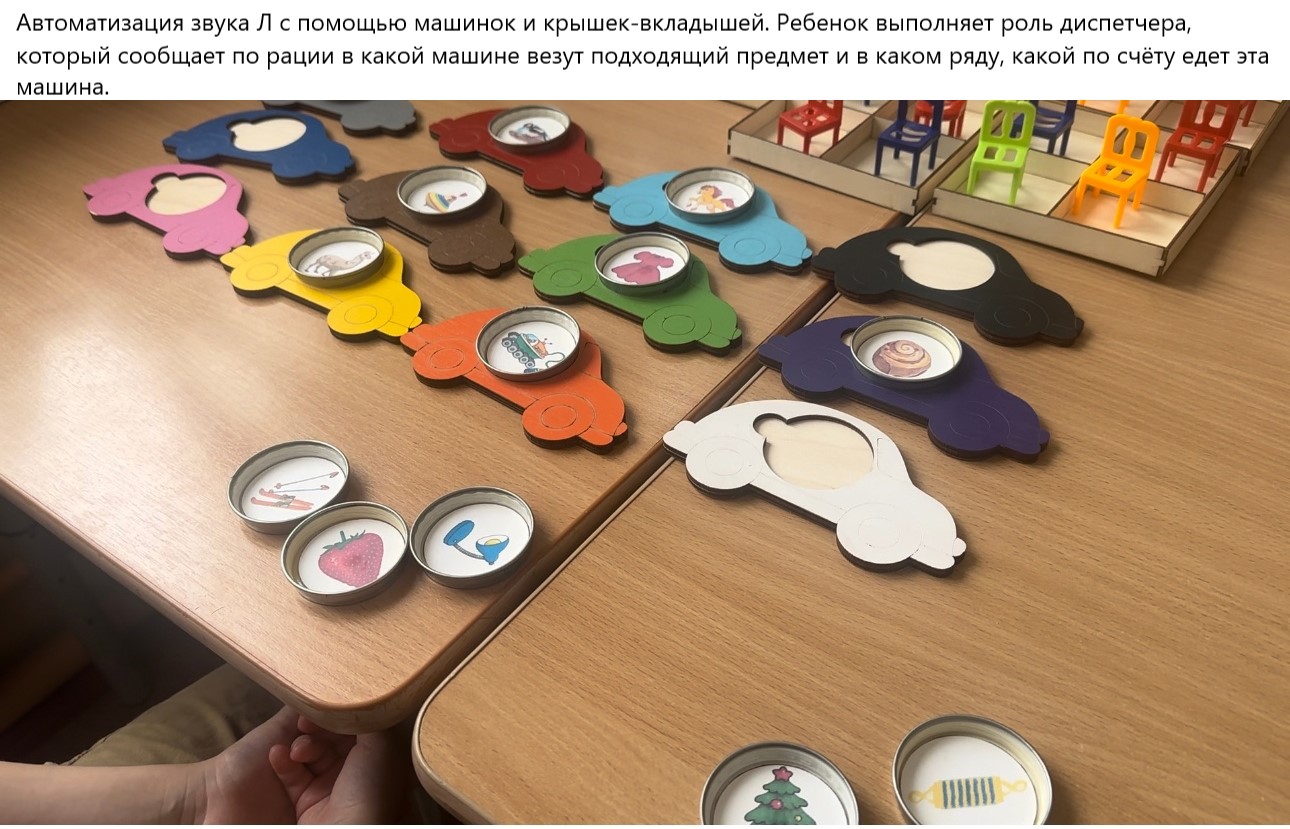 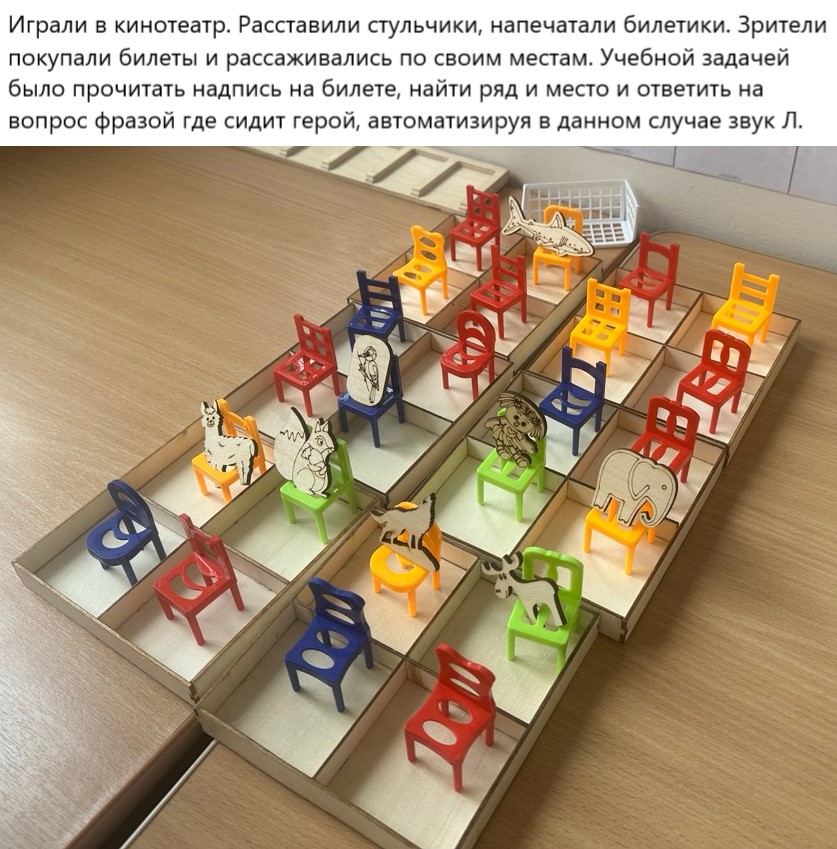 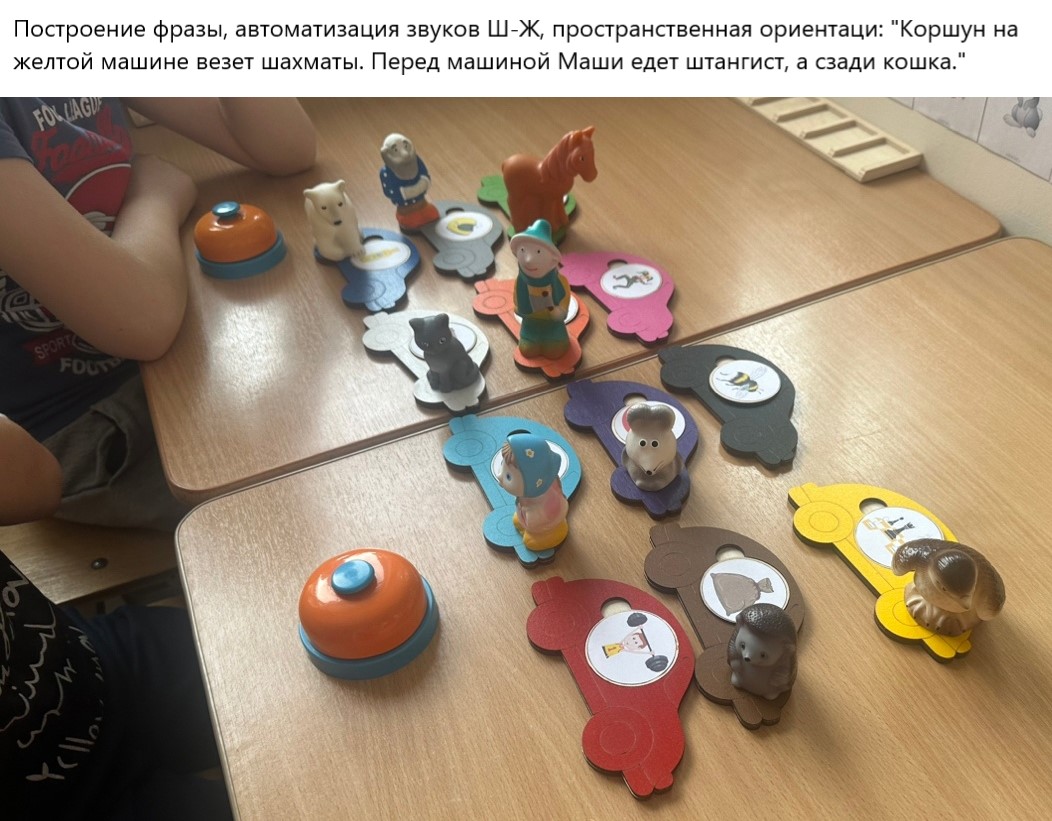 